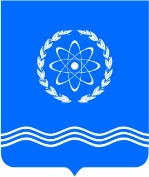 Российская ФедерацияКалужская областьГлава городского самоуправлениягородского округа «Город Обнинск»ПОСТАНОВЛЕНИЕ08 февраля 2021 года								           № 01-07/07О назначении общественных обсуждений по проекту постановления Администрации города Обнинска «О предоставлении разрешения  на условно разрешенный вид использования земельного участка с кадастровым номером 40:27:040201:114, расположенного по адресу ориентира: Калужская область, г. Обнинск, промзона Мишково (район подстанции «Окружная»), для использования в соответствии с кодом 7.4 «Воздушный транспорт»	В соответствии со статьей 5.1 Градостроительного кодекса Российской Федерации,   Положением о публичных слушаниях и общественных обсуждениях по градостроительным вопросам и правилам благоустройства территории, утвержденным решением Обнинского городского Собрания от 27.02.2018 № 08-40, ходатайством комиссии по градостроительным и земельным вопросам от 24.12.2020, на основании  статьи 24 Устава муниципального образования «Город Обнинск» ПОСТАНОВЛЯЮ:              1.    Назначить общественные обсуждения по проекту постановления Администрации города Обнинска «О предоставлении разрешения  на условно разрешенный вид использования земельного участка с кадастровым номером 40:27:040201:114, расположенного по адресу ориентира: Калужская область, г. Обнинск, промзона Мишково (район подстанции «Окружная»), для использования в соответствии с кодом 7.4 «Воздушный транспорт» (далее – Проект) с 15.02.2021 по 11.03.2021.Назначить организатором общественных обсуждений Администрацию города Обнинска  в лице Управления архитектуры и градостроительства.   Организатору общественных обсуждений: 3.1.  Разместить  Проект на официальном информационном портале Администрации города Обнинска в сети «Интернет» www.admobninsk.ru (далее – Официальный сайт) не позднее чем через 7 (семь) дней после опубликования в порядке, установленном для официального опубликования муниципальных правовых актов, оповещения о начале общественных обсуждений. 3.2. Не позднее 11.03.2021 опубликовать в порядке, установленном для официального опубликования муниципальных правовых актов, заключение о результатах общественных обсуждений иразместить его на официальном сайте.Опубликовать в порядке, установленном для официального опубликования муниципальных правовых актов, оповещение о начале общественных обсуждений.Постановление вступает в силу со дня официального опубликования.Глава городского самоуправленияПредседатель городского собрания                                                                                           Г.Ю. Артемьев   Оповещение о начале общественных обсуждений            В соответствии с постановлением Главы городского самоуправления от 08.02.2021 № 01-07/07 по проекту постановления Администрации города Обнинска «О предоставлении разрешения  на условно разрешенный вид использования земельного участка с кадастровым номером 40:27:040201:114, расположенного по адресу ориентира: Калужская область, г. Обнинск, промзона Мишково (район подстанции «Окружная»), для использования в соответствии с кодом 7.4 «Воздушный транспорт» (далее – Проект) проводятся общественные обсуждения в период с 15.02.2021 по 11.03.2021 на официальном информационном портале Администрации города Обнинска в сети «Интернет» www.admobninsk.ru.	Консультации по Проекту и экспозиция Проекта проводятся в здании, расположенном по адресу: город Обнинск, ул. Победы, д. 22 (2 этаж), Управление архитектуры   и   градостроительства с 15.02.2021 по 05.03.2021 по рабочим дням с 9.00 до 16.00 (перерыв на обед с 13.00 до 14.00).Предложения и замечания, касающиеся Проекта можно подать в письменной форме в адрес организатора общественных обсуждений (адрес электронной почты nikol@admobninsk.ru) с 15.02.2021 по 05.03.2021, а также посредством записи в книге (журнале) учета посетителей экспозиции Проекта, подлежащего рассмотрению на общественных обсуждениях, с 15.02.2021 по 05.03.2021 по рабочим дням с 9.00 до 16.00 (перерыв на обед с 13.00 до 14.00) в здании, расположенном по адресу: город Обнинск, ул. Победы, д. 22 (2 этаж), Управление архитектуры   и   градостроительства.         Проект, подлежащий рассмотрению на общественных обсуждениях, размещен на официальном сайте по адресу:  http://www.admobninsk.ru/administration/obsuzhden/.         Участники общественных обсуждений обязаны указывать следующие сведения: фамилию, имя, отчество (при наличии), дату рождения, адрес места жительства (регистрации), реквизиты   документа, удостоверяющего личность -  для физических лиц, наименование, основной государственный регистрационный номер, место нахождения и адрес – для юридических лиц и документы, устанавливающие  или  удостоверяющие их права на земельные участки, объекты  капитального строительства, помещения, являющиеся частью указанных объектов капитального строительства.